Posiedzenie Powiatowej Rady Rynku Pracy w dniu 12 lutego 2015 r.Posiedzenie Powiatowej Rady Rynku Pracy w dniu 12 lutego 2015 r. Posiedzenie Powiatowej Rady Rynku Pracy w Żurominie nr 2/2015 Termin posiedzenia: 12 lutego 2015 r. Porządek obrad:Wręczenie przez Starostę Żuromińskiego aktów powołania do składu Powiatowej Rady Rynku Pracy w Żurominie.Sprawozdanie Dyrektora PUP z działalności Powiatowego Urzędu Pracy w Żurominie za 2014 r., w tym wydatkowania środków Funduszu Pracy, EFS i PFRON na realizację programów na rzecz promocji zatrudnienia, łagodzenia skutków bezrobocia i aktywizacji zawodowej oraz na realizację zadań fakultatywnych.Podjęcie uchwały w sprawie zaopiniowania propozycji zmian w podziale środków Funduszu Pracy na finansowanie aktywnych form przeciwdziałania bezrobociu w roku 2015.Wnioski złożone w PUP o umorzenie nienależnie pobranych świadczeń zgodnie z wymogami art. 76 ust. 7 ustawy z dnia 20 kwietnia 2004 r. o promocji zatrudnienia i instytucjach rynku pracy (t.j. Dz. U. z 2015 r., poz. 149).Sprawy różne, wolne wnioski.W posiedzeniu Powiatowej Rady Rynku Pracy w Żurominie udział wzięło: 9 członków Rady. Podjęto 4 uchwały.DyrektorPowiatowego Urzędu Pracy w ŻurominieJoanna Hajdas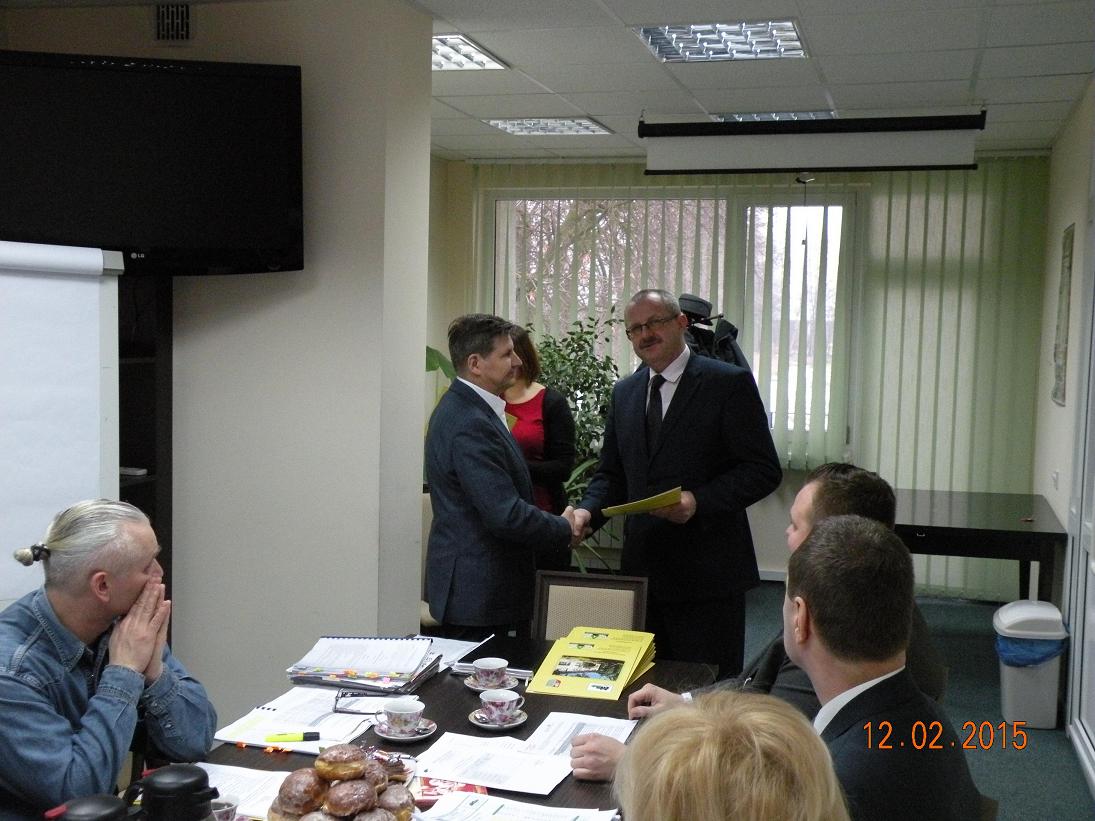 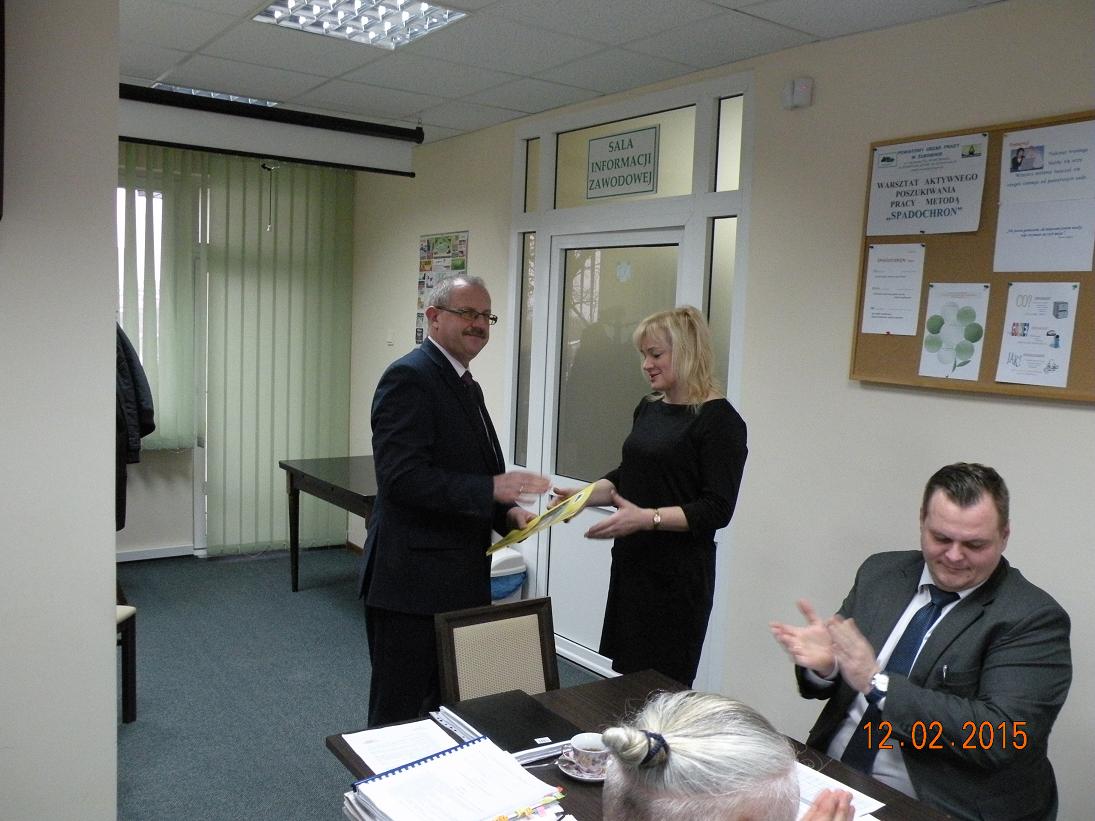 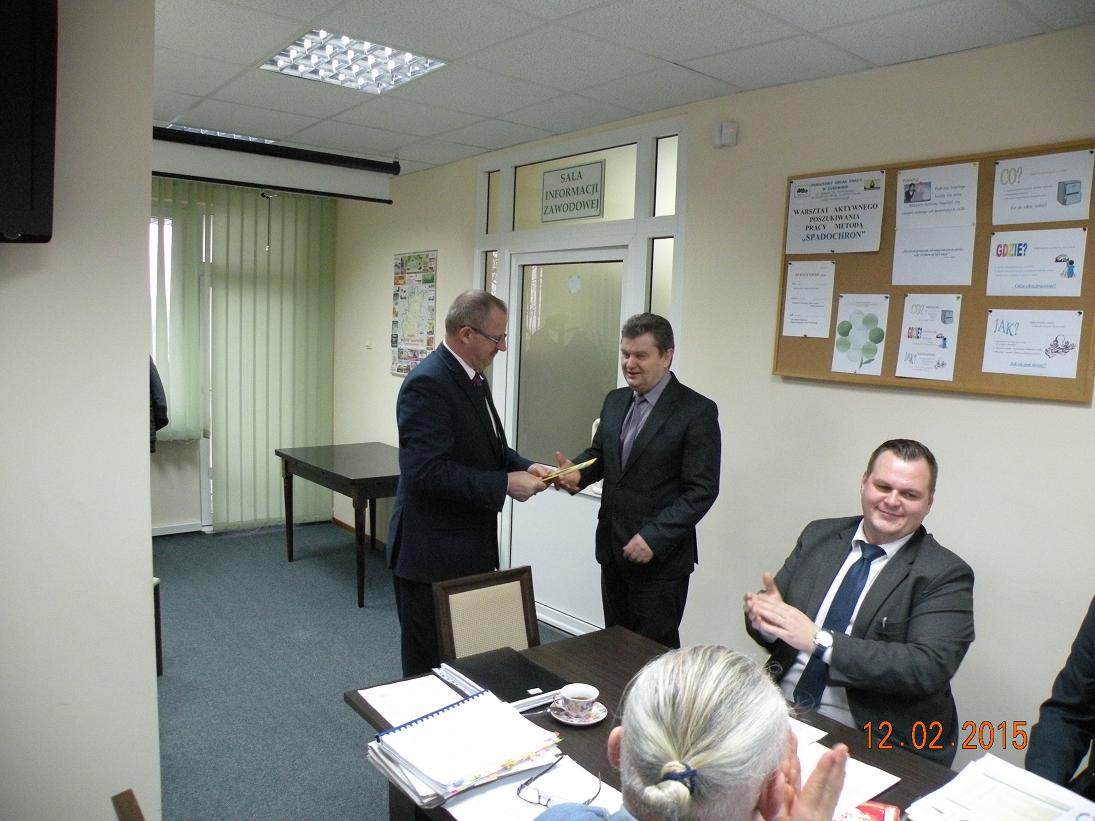 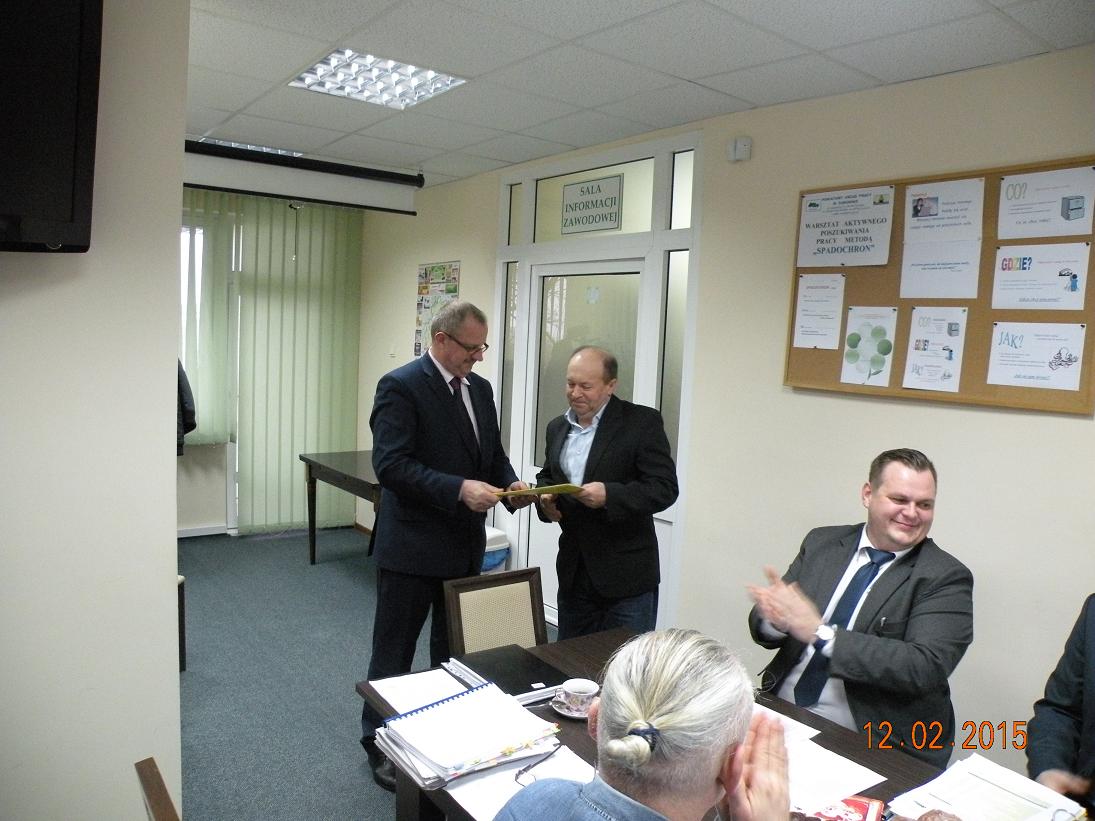 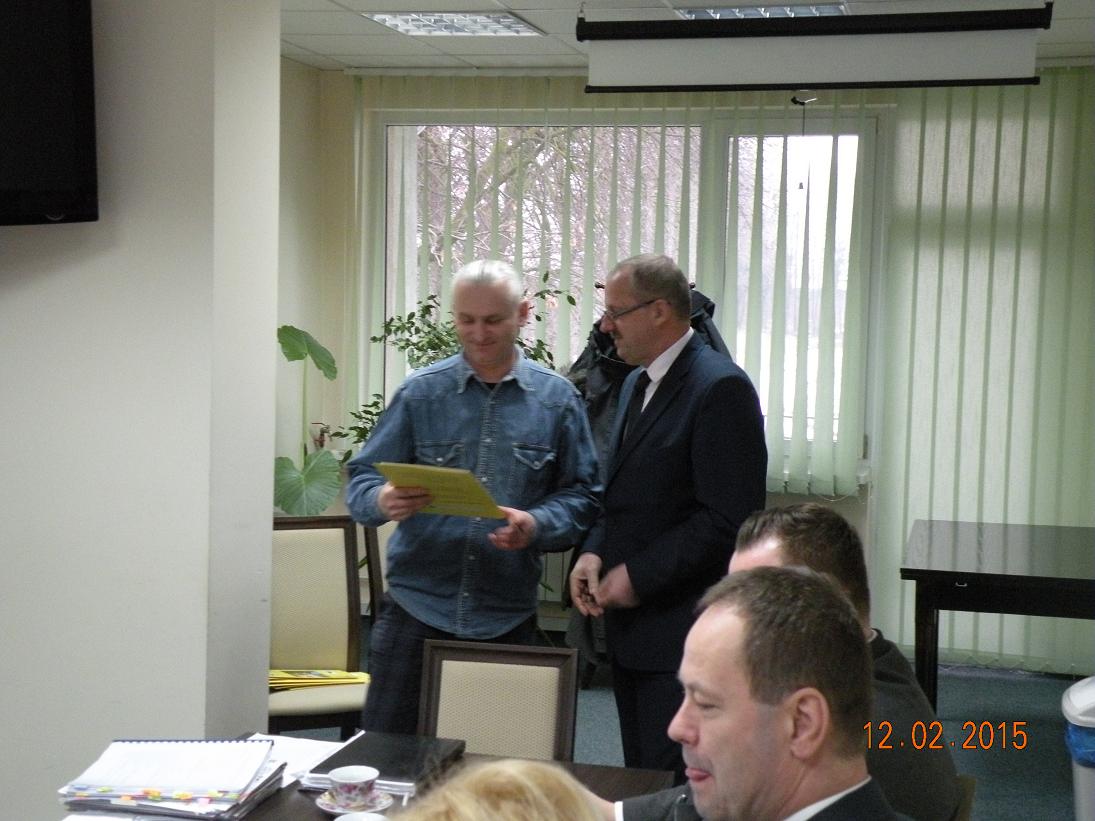 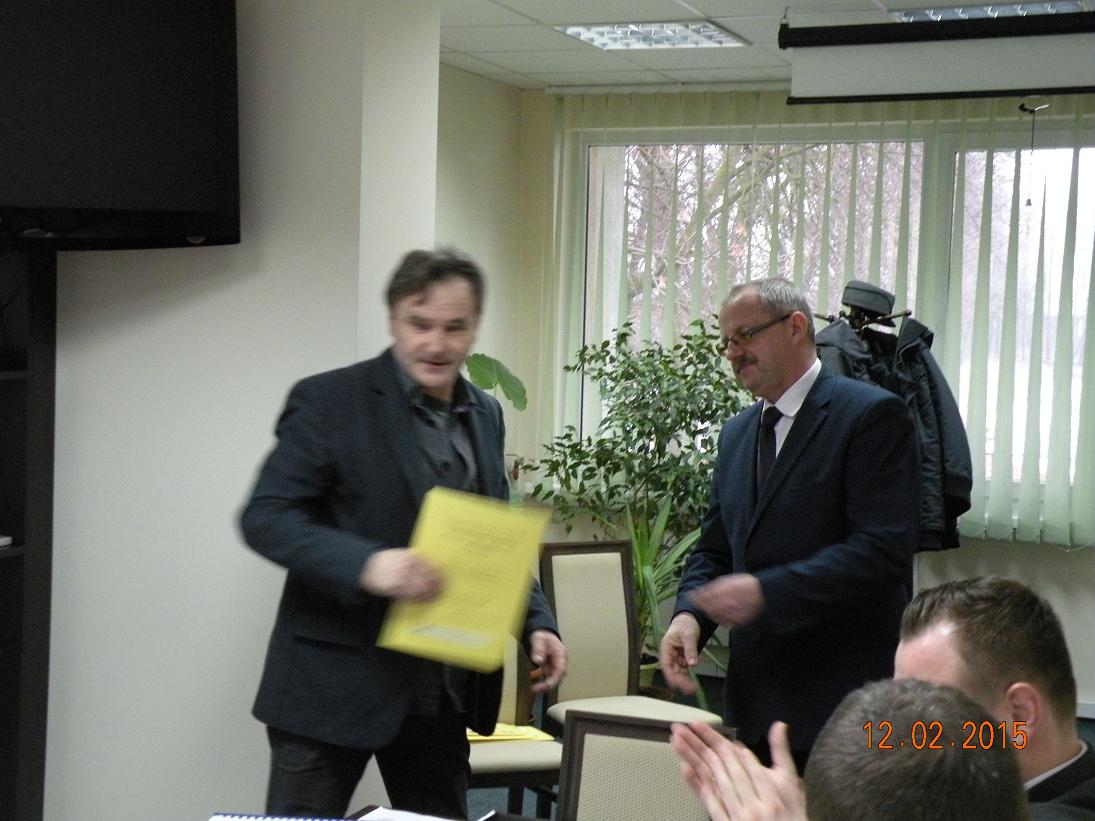 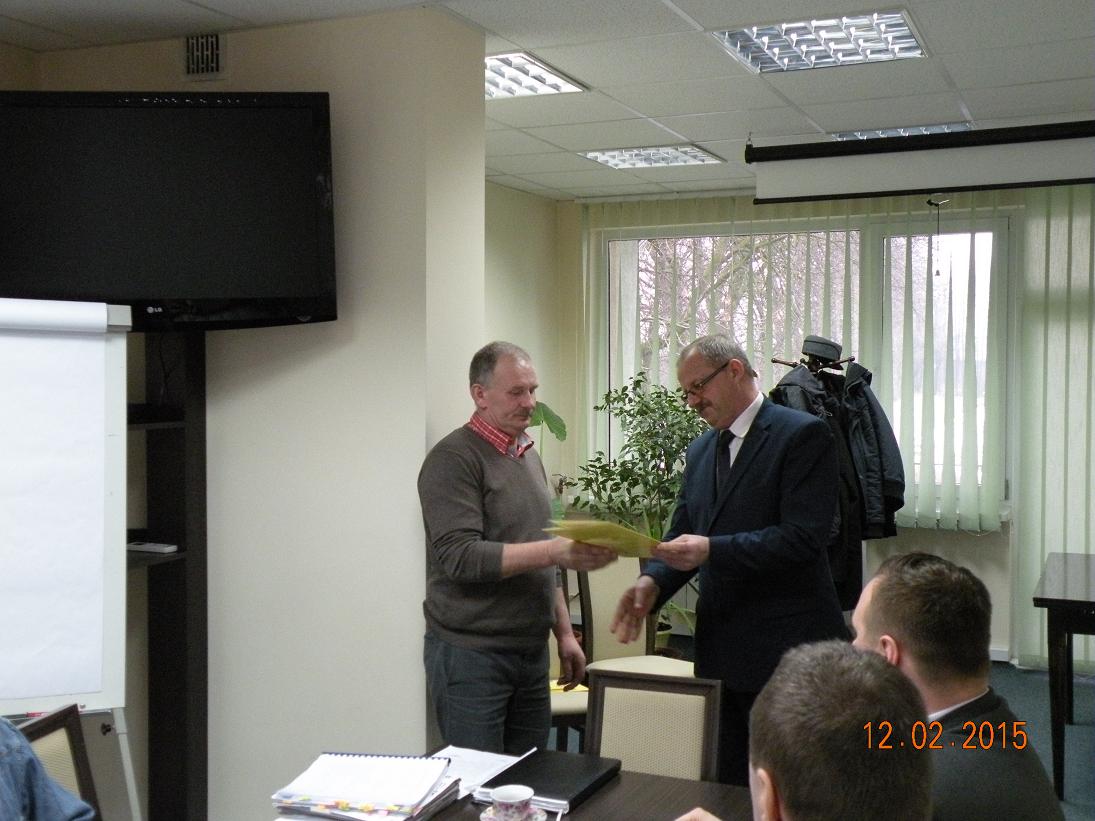 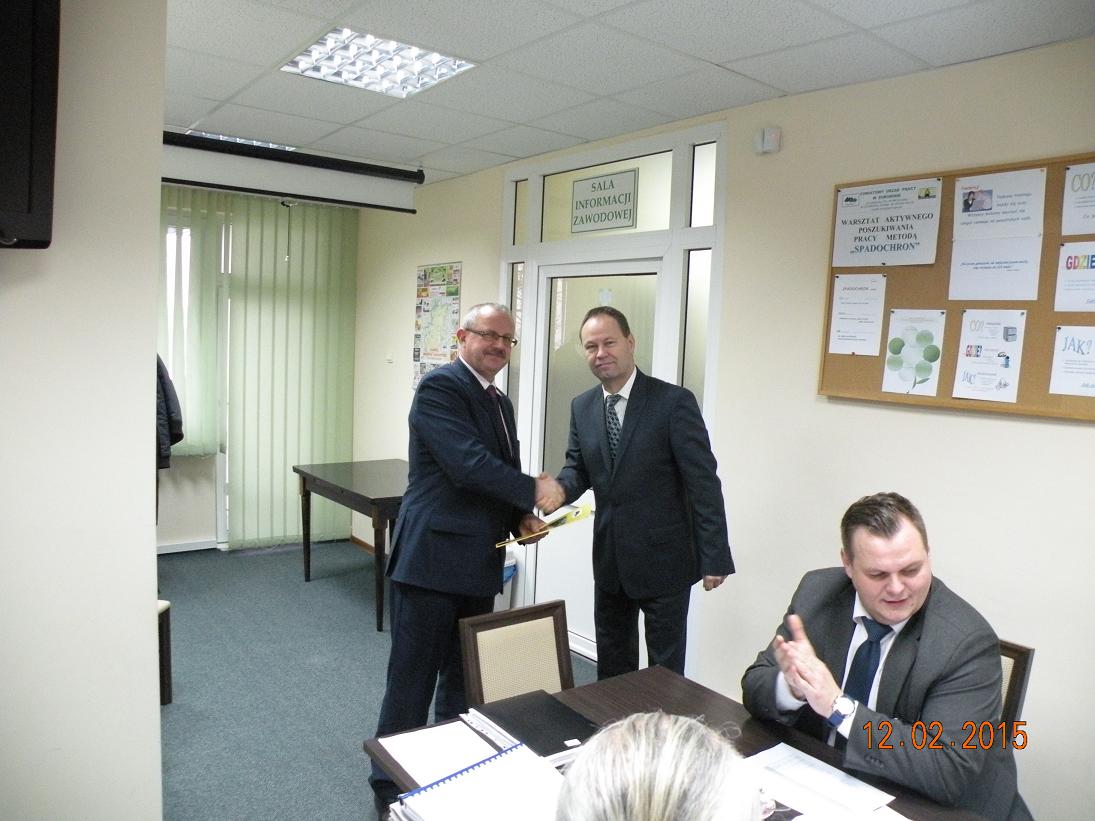 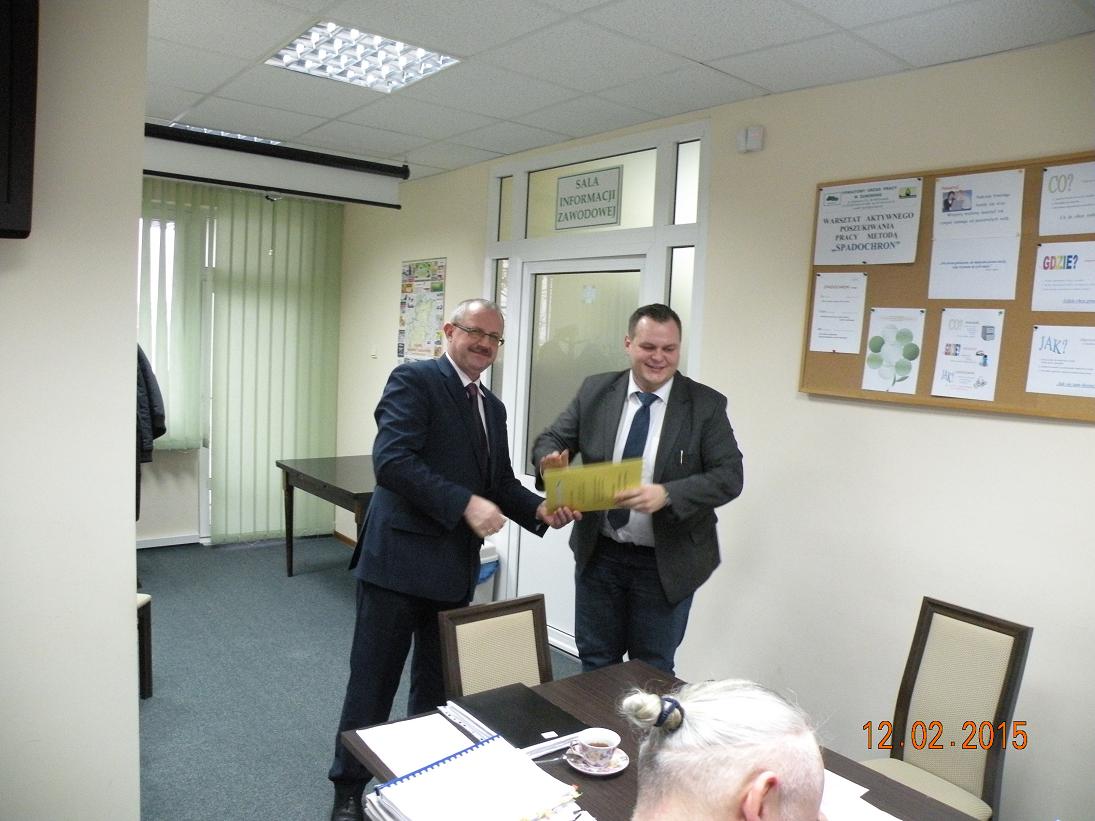 